		INFORMATIONS                                                                                                                                                                               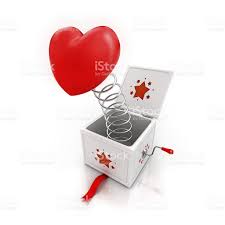 Le temps de l’Avent approche et nous désirerions l’équipe enseignante et moi-même donner du sens à ce temps de fête. A Noël, Dieu se donne aux hommes en la personne de Jésus-Christ, c’est pourquoi Noël est la fête des dons.Nous allons donc proposer aux enfants de choisir un de leurs jeux avec lequel ils ne jouent plus (mais qui est encore en bon état) pour l’offrir à l’association du Secours Catholique qui se chargera de les distribuer aux enfants dans notre région. Un bénévole de cette association viendra dans les classes expliquer son parcours et pourquoi il s’y est engagé.Bien entendu, ce don est facultatif et soumis à votre approbation !                                                                                                                                                       					Le projet d’année sur la Normandie est lancé…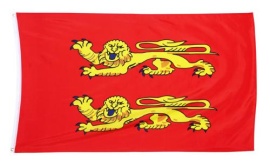 Une classe découverte de 3 jours sera proposée en mai aux élèves du cycle 3 (CM1-CM2). Une réunion de présentation aura lieu vendredi prochain 10 novembre à 18h dans la classe de CM2.Une « semaine » découverte sera proposée aux élèves du cycle 2 (CP, CE1, CE2). Une réunion de présentation aura lieu jeudi 16 novembre à 18 h dans la classe de CE1.Une journée découverte sera proposée aux enfants de maternelle en juin…Le projet de classe découverte annoncé pour toute l’école primaire a été abandonné car une seule structure pouvait accueillir tous les élèves de l’école et ce seulement en mars et  proche de Caen. De plus, les visites étant dispersées en Normandie, le coût de cette classe découverte aurait été très élevé. Mais le thème choisi pour le projet d’année « La Normandie » est respecté. Le site de l’école est maintenant actif. Je vous invite à le consulter. Il reflète la vie de l’école et vous pourrez y lire des articles écrits par vos enfants ou découvrir des activités menées à l’école. Je tiens à remercier notre parent bénévole qui a mis ses compétences et beaucoup de temps pour pouvoir remettre ce site en ligne.           ecole-notre-dame-caen.frBonne lecture ! 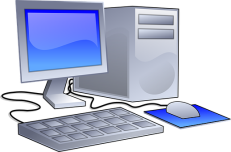 Marie-Philippe Huchet, Chef d’établissement